Dear Cousins, I am delighted to introduce a Hollyman cousin who is enthusiastic about doing Y-DNA testing to prove the relationship of William Hollyman to Christopher!Meet Burnes St Patrick Hollyman of Austin TX.  He is the son of noted photographer Thomas Benton Hollyman.  He is the 4G-grandson William Hollyman & Mary Stone.  He is also a descendant of Patriot Peter Stephens (1735-1812) of Orange Co and Montgomery Co, VA.  
It is said his Stephens line goes back to Jamestowne, I assume to Capt. Richard Stephens (1585 - 1636).  Thank you Burnes.Burnes’ line:1.     William Hollyman (1746 - 1807) of Fairfax Co, VA and Fayette Co, KY
& Mary Stone (1761 – 1828) , d/o William & Grace Stone2.     John Hollyman Sr (1781 - 1861) Fayette Co, KY > Marion Co, MO
& Grace Neale (1785 – 1858) 3.     James Mack Hollyman (1829 - 1914) Marion Co, MO > Macon Co, MO 
& 1st wife Susan Mary Martin (1835 – 1864) 4.     John Walter Hollyman (1862 - 1939) Macon Co, MO
& Mary Ann "Mollie" Crawford (1864 – 1954)5.     Rev. Johnathan Cleveland Hollyman (1885 - 1975) Macon Co, MO > Johnson Co, KS
& Anna Margaret Stephens (1889 – 1982)6.     Thomas Benton Hollyman (1919 - 2009)  Denver, CO > Austin, TX
& Jean Elizabeth Burnes (1920 – 2004)7.     Burnes St Patrick Hollyman, of Austin, TXBurnes, I introduce my Hollyman contacts, everyone who has helped me along the way in my Hollyman research:       Mari Tyre and her father Jim Gray, descended from Catherine (Stone) Gray, d/o William & Grace Stone, w/o Richard Gray       Jerry Rutter, descended from Mary Ann (Hollyman) Rutter, d/o John Hollyman & Grace Neale, w/o John James Rutter       Boyd Richardson, Hollyman researcher (Boyd I can’t do your lineage)       Tina Peddie, a descendant of Christopher Holliman, Sr. She is also the Hollyman DNA project administrator       Glenn Holliman, Holliman researcher       Lynn & Verna Holliman of Tyler, TX I think we’d use FTDNA; and probably at least Y-DNA 37 a bit pricey at $169. Tina, is there a sale coming up or is the test less costly through the Project? Burnes, there are privacy issues with DNA,  so I (we) will not know whom you match unless you share your information.Suzy Susan Bronston Hutsondescended from Nancy Hollyman, d/o William Hollyman & Mary Stone, w/o Jacob BronstonFrom: J Rutter [mailto:pitkinjlr@yahoo.com] 
Sent: Wednesday, September 04, 2013 10:44 AM
To: Hutson, Susan B.
Cc: Glenn Holliman
Subject: Re: ThoughtsSusan, it's been a while since we exchanged messages on our Hollymans.  You probably remember that I sent you links to Glenn Holliman's web site, particularly those on early Colonial days, as well as Glenn's postings on the Hollimans back in Bedfordshire.  A few days ago, I mentioned to Glenn that our William (ca 1746-ca 1811) of Fairfax County Va is our earliest documented Hollyman.  Fairfax County is quite a way from Isle of Wight Va, where his Christopher is from, but access via the Potomac was still reasonably easy, and often safer than travel overland.  In any case - if there is a connection - we have no way of knowing if it dates to the Colonies and Christopher, or way back to Merrye Olde England.  Or neither of these.    Glenn is a very active researcher so I asked for a heads-up if he ran across an indication of a Holliman wandering up north around William's time frame.  He countered with the idea of a posting on Hollimans NOT descended from Christopher and asked if I would be interested in sending a photo to accompany something on our branch.  With you being a much more Hands-On Hollyman researcher, I suggested getting you involved instead.  Please see the notes below.  It sounds interesting to me, so if this makes sense to you, please feel free to contact Glenn and maybe something good will come from this.Best regards,    jerry rutterFrom: Glenn Holliman <glennhistory@gmail.com>
To: J Rutter <pitkinjlr@yahoo.com>
Sent: Wednesday, September 4, 2013 1:45 AM
Subject: Re: ThoughtsHappy to have contact with Susan Hutson.  There were several Holliman 'pockets' in England in the 17th century - Worcester, York and Bristol to name at least three I know besides Buckinghamshire and Bedfordshire.It is very reasonable that Holymans from these areas could/would have migrated to the colonies.  As you know I have explored Bristol and Worcester looking for Christopher and Judith Holyman and found them in Bedfordshire, the only person named Christopher Holyman and the only location with a Judith, a sister, three years younger.Look forward to hearing from Susan.  I do think we need to write up this story of a different English branch of Holyman.  Going back further in time, I believe we are all related, perhaps the name appearing first in Kent.GlennOn Tue, Sep 3, 2013 at 11:02 AM, J Rutter <pitkinjlr@yahoo.com> wrote:Thanks, Glenn - this is already more than I was thinking of.  Mostly, I was hoping that if you noticed any connections farther north in Virginia that you might take note.  

What looks like long distances weren't so bad in those days around the Chesapeake Bay area, and Fairfax County is on the Potomac.  

Review/background:  I posted what little I knew about my Hollymans when I first linked up with Tina's site, probably 7-8 years ago.  William Hollyman's son, John (1777-1861), married to Grace Neale, is documented on p 176 of the Hollyman Family book.  Off the site, another descendent of the Kentucky Hollymans, Susan Bronston Hutson, has studied the line much more extensively than I have.  I did exchange a couple of E-mails with Jeanette Holiman Stewart a couple of years ago.  Susan Hutson was aware of a direct male descendent of the Kentucky Hollyman line, an elderly dentist living in Overland Park Kansas (not far from where I lived the first 40 years of my life) and had tried to get him to cooperate on Y-DNA testing.  He refused.  I think Jeanette tried to follow up, but got no cooperation.Truthfully, if you are interested in pursuing that parallel(?) line, Susan Hutson would probably be a better source than I, being the more active "real" researcher.  Susan is aware of Tina's BB but I am not sure if she continues to follow it or not.  I could contact her if you think this is worthwhile.  Apologies for taking so much of your time already.  Bon voyage, belatedly, jerry rutterFrom: Glenn Holliman <glennhistory@gmail.com>
To: Jerry Rutter <pitkinjlr@yahoo.com>
Sent: Tuesday, September 3, 2013 7:25 AM
Subject: ThoughtsJerry, some thoughts in the attachment (saves on email time here in the Atlantic).  Glenn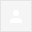 Great news, Susan!  Thanks very much for keeping me in the "loop."  

I'm not sure what the odds are for a link, and not that I'm superstitious, but fingers crossed.... Best regards,  jerry rutter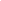 From: "Hutson, Susan B." <sbhutson@purdue.edu>
To: 'J Rutter' <pitkinjlr@yahoo.com>; Glenn Holliman <glennhistory@gmail.com>; "Mari Tyre (marityre@msn.com)" <marityre@msn.com>; Tina Peddie <desabla1@yahoo.com>; "'J65Gray97@aol.com'" <J65Gray97@aol.com>; "'berichardson2@juno.com'" <berichardson2@juno.com>; "'lrholliman@suddenlink.net'" <lrholliman@suddenlink.net>; "'jmenegay@nctv.com'" <jmenegay@nctv.com> 
Sent: Monday, September 16, 2013 10:53 AM
Subject: Y-DNA donor for Wm Hollyman line!Dear Cousins, I am delighted to introduce a Hollyman cousin who is enthusiastic about doing Y-DNA testing to prove the relationship of William Hollyman to Christopher!Meet Burnes St Patrick Hollyman of Austin TX.  He is the son of noted photographer Thomas Benton Hollyman.  He is the 4G-grandson William Hollyman & Mary Stone.  He is also a descendant of Patriot Peter Stephens (1735-1812) of Orange Co and Montgomery Co, VA.  
It is said his Stephens line goes back to Jamestowne, I assume to Capt. Richard Stephens (1585 - 1636).  Thank you Burnes.Burnes’ line:1.     William Hollyman (1746 - 1807) of Fairfax Co, VA and Fayette Co, KY
& Mary Stone (1761 – 1828) , d/o William & Grace Stone2.     John Hollyman Sr (1781 - 1861) Fayette Co, KY > Marion Co, MO
& Grace Neale (1785 – 1858) 3.     James Mack Hollyman (1829 - 1914) Marion Co, MO > Macon Co, MO 
& 1st wife Susan Mary Martin (1835 – 1864) 4.     John Walter Hollyman (1862 - 1939) Macon Co, MO
& Mary Ann "Mollie" Crawford (1864 – 1954)5.     Rev. Johnathan Cleveland Hollyman (1885 - 1975) Macon Co, MO > Johnson Co, KS
& Anna Margaret Stephens (1889 – 1982)6.     Thomas Benton Hollyman (1919 - 2009)  Denver, CO > Austin, TX
& Jean Elizabeth Burnes (1920 – 2004)7.     Burnes St Patrick Hollyman, of Austin, TXBurnes, I introduce my Hollyman contacts, everyone who has helped me along the way in my Hollyman research:Mari Tyre and her father Jim Gray, descended from Catherine (Stone) Gray, d/o William & Grace Stone, w/o Richard GrayJerry Rutter, descended from Mary Ann (Hollyman) Rutter, d/o John Hollyman & Grace Neale, w/o John James RutterBoyd Richardson, Hollyman researcher (Boyd I can’t do your lineage)Tina Peddie, a descendant of Christopher Holliman, Sr. She is also the Hollyman DNA project administratorGlenn Holliman, Holliman researcherLynn & Verna Holliman of Tyler, TX I think we’d use FTDNA; and probably at least Y-DNA 37 a bit pricey at $169. Tina, is there a sale coming up or is the test less costly through the Project? Burnes, there are privacy issues with DNA,  so I (we) will not know whom you match unless you share your information.Suzy Susan Bronston Hutsondescended from Nancy Hollyman, d/o William Hollyman & Mary Stone, w/o Jacob BronstonFrom: J Rutter [mailto:pitkinjlr@yahoo.com] 
Sent: Wednesday, September 04, 2013 10:44 AM
To: Hutson, Susan B.
Cc: Glenn Holliman
Subject: Re: ThoughtsSusan, it's been a while since we exchanged messages on our Hollymans.  You probably remember that I sent you links to Glenn Holliman's web site, particularly those on early Colonial days, as well as Glenn's postings on the Hollimans back in Bedfordshire.  A few days ago, I mentioned to Glenn that our William (ca 1746-ca 1811) of Fairfax County Va is our earliest documented Hollyman.  Fairfax County is quite a way from Isle of Wight Va, where his Christopher is from, but access via the Potomac was still reasonably easy, and often safer than travel overland.  In any case - if there is a connection - we have no way of knowing if it dates to the Colonies and Christopher, or way back to Merrye Olde England.  Or neither of these.    Glenn is a very active researcher so I asked for a heads-up if he ran across an indication of a Holliman wandering up north around William's time frame.  He countered with the idea of a posting on Hollimans NOT descended from Christopher and asked if I would be interested in sending a photo to accompany something on our branch.  With you being a much more Hands-On Hollyman researcher, I suggested getting you involved instead.  Please see the notes below.  It sounds interesting to me, so if this makes sense to you, please feel free to contact Glenn and maybe something good will come from this.Best regards,    jerry rutterFrom: Glenn Holliman <glennhistory@gmail.com>
To: J Rutter <pitkinjlr@yahoo.com>
Sent: Wednesday, September 4, 2013 1:45 AM
Subject: Re: ThoughtsHappy to have contact with Susan Hutson.  There were several Holliman 'pockets' in England in the 17th century - Worcester, York and Bristol to name at least three I know besides Buckinghamshire and Bedfordshire.It is very reasonable that Holymans from these areas could/would have migrated to the colonies.  As you know I have explored Bristol and Worcester looking for Christopher and Judith Holyman and found them in Bedfordshire, the only person named Christopher Holyman and the only location with a Judith, a sister, three years younger.Look forward to hearing from Susan.  I do think we need to write up this story of a different English branch of Holyman.  Going back further in time, I believe we are all related, perhaps the name appearing first in Kent.GlennOn Tue, Sep 3, 2013 at 11:02 AM, J Rutter <pitkinjlr@yahoo.com> wrote:Thanks, Glenn - this is already more than I was thinking of.  Mostly, I was hoping that if you noticed any connections farther north in Virginia that you might take note.  

What looks like long distances weren't so bad in those days around the Chesapeake Bay area, and Fairfax County is on the Potomac.  

Review/background:  I posted what little I knew about my Hollymans when I first linked up with Tina's site, probably 7-8 years ago.  William Hollyman's son, John (1777-1861), married to Grace Neale, is documented on p 176 of the Hollyman Family book.  Off the site, another descendent of the Kentucky Hollymans, Susan Bronston Hutson, has studied the line much more extensively than I have.  I did exchange a couple of E-mails with Jeanette Holiman Stewart a couple of years ago.  Susan Hutson was aware of a direct male descendent of the Kentucky Hollyman line, an elderly dentist living in Overland Park Kansas (not far from where I lived the first 40 years of my life) and had tried to get him to cooperate on Y-DNA testing.  He refused.  I think Jeanette tried to follow up, but got no cooperation.Truthfully, if you are interested in pursuing that parallel(?) line, Susan Hutson would probably be a better source than I, being the more active "real" researcher.  Susan is aware of Tina's BB but I am not sure if she continues to follow it or not.  I could contact her if you think this is worthwhile.  Apologies for taking so much of your time already.  Bon voyage, belatedly, jerry rutterFrom: Glenn Holliman <glennhistory@gmail.com>
To: Jerry Rutter <pitkinjlr@yahoo.com>
Sent: Tuesday, September 3, 2013 7:25 AM
Subject: ThoughtsJerry, some thoughts in the attachment (saves on email time here in the Atlantic).  GlennSusan,That is great!  We had recently talked about contacting Burnes Hollyman in Austin.  I have copied Jeanette Stewart and Joe Parker, who are major, major Hollyman researchers.  Jeanette also resides in Austin.I had lost your and Jerry’s e-mail addresses in a major computer crash and burn out, so was doubly glad to get the e-mail.  I have not done much recently, but plan on more after completion of cataract surgery.Thanks for the update!!Lynn HollimanTyler, Texas From: Hutson, Susan B. [mailto:sbhutson@purdue.edu] 
Sent: Monday, September 16, 2013 10:54 AM
To: 'J Rutter'; Glenn Holliman; Mari Tyre (marityre@msn.com); Tina Peddie; 'J65Gray97@aol.com'; 'berichardson2@juno.com'; 'lrholliman@suddenlink.net'; 'jmenegay@nctv.com'
Subject: Y-DNA donor for Wm Hollyman line!Dear Cousins, I am delighted to introduce a Hollyman cousin who is enthusiastic about doing Y-DNA testing to prove the relationship of William Hollyman to Christopher!Meet Burnes St Patrick Hollyman of Austin TX.  He is the son of noted photographer Thomas Benton Hollyman.  He is the 4G-grandson William Hollyman & Mary Stone.  He is also a descendant of Patriot Peter Stephens (1735-1812) of Orange Co and Montgomery Co, VA.  
It is said his Stephens line goes back to Jamestowne, I assume to Capt. Richard Stephens (1585 - 1636).  Thank you Burnes.Burnes’ line:1.     William Hollyman (1746 - 1807) of Fairfax Co, VA and Fayette Co, KY
& Mary Stone (1761 – 1828) , d/o William & Grace Stone2.     John Hollyman Sr (1781 - 1861) Fayette Co, KY > Marion Co, MO
& Grace Neale (1785 – 1858) 3.     James Mack Hollyman (1829 - 1914) Marion Co, MO > Macon Co, MO 
& 1st wife Susan Mary Martin (1835 – 1864) 4.     John Walter Hollyman (1862 - 1939) Macon Co, MO
& Mary Ann "Mollie" Crawford (1864 – 1954)5.     Rev. Johnathan Cleveland Hollyman (1885 - 1975) Macon Co, MO > Johnson Co, KS
& Anna Margaret Stephens (1889 – 1982)6.     Thomas Benton Hollyman (1919 - 2009)  Denver, CO > Austin, TX
& Jean Elizabeth Burnes (1920 – 2004)7.     Burnes St Patrick Hollyman, of Austin, TXBurnes, I introduce my Hollyman contacts, everyone who has helped me along the way in my Hollyman research:        Mari Tyre and her father Jim Gray, descended from Catherine (Stone) Gray, d/o William & Grace Stone, w/o Richard Gray        Jerry Rutter, descended from Mary Ann (Hollyman) Rutter, d/o John Hollyman & Grace Neale, w/o John James Rutter        Boyd Richardson, Hollyman researcher (Boyd I can’t do your lineage)        Tina Peddie, a descendant of Christopher Holliman, Sr. She is also the Hollyman DNA project administrator        Glenn Holliman, Holliman researcher        Lynn & Verna Holliman of Tyler, TX I think we’d use FTDNA; and probably at least Y-DNA 37 a bit pricey at $169. Tina, is there a sale coming up or is the test less costly through the Project? Burnes, there are privacy issues with DNA,  so I (we) will not know whom you match unless you share your information.Suzy Susan Bronston Hutsondescended from Nancy Hollyman, d/o William Hollyman & Mary Stone, w/o Jacob BronstonFrom: J Rutter [mailto:pitkinjlr@yahoo.com] 
Sent: Wednesday, September 04, 2013 10:44 AM
To: Hutson, Susan B.
Cc: Glenn Holliman
Subject: Re: ThoughtsSusan, it's been a while since we exchanged messages on our Hollymans.  You probably remember that I sent you links to Glenn Holliman's web site, particularly those on early Colonial days, as well as Glenn's postings on the Hollimans back in Bedfordshire.  A few days ago, I mentioned to Glenn that our William (ca 1746-ca 1811) of Fairfax County Va is our earliest documented Hollyman.  Fairfax County is quite a way from Isle of Wight Va, where his Christopher is from, but access via the Potomac was still reasonably easy, and often safer than travel overland.  In any case - if there is a connection - we have no way of knowing if it dates to the Colonies and Christopher, or way back to Merrye Olde England.  Or neither of these.    Glenn is a very active researcher so I asked for a heads-up if he ran across an indication of a Holliman wandering up north around William's time frame.  He countered with the idea of a posting on Hollimans NOT descended from Christopher and asked if I would be interested in sending a photo to accompany something on our branch.  With you being a much more Hands-On Hollyman researcher, I suggested getting you involved instead.  Please see the notes below.  It sounds interesting to me, so if this makes sense to you, please feel free to contact Glenn and maybe something good will come from this.Best regards,    jerry rutterFrom: Glenn Holliman <glennhistory@gmail.com>
To: J Rutter <pitkinjlr@yahoo.com> 
Sent: Wednesday, September 4, 2013 1:45 AM
Subject: Re: ThoughtsHappy to have contact with Susan Hutson.  There were several Holliman 'pockets' in England in the 17th century - Worcester, York and Bristol to name at least three I know besides Buckinghamshire and Bedfordshire.It is very reasonable that Holymans from these areas could/would have migrated to the colonies.  As you know I have explored Bristol and Worcester looking for Christopher and Judith Holyman and found them in Bedfordshire, the only person named Christopher Holyman and the only location with a Judith, a sister, three years younger.Look forward to hearing from Susan.  I do think we need to write up this story of a different English branch of Holyman.  Going back further in time, I believe we are all related, perhaps the name appearing first in Kent.GlennOn Tue, Sep 3, 2013 at 11:02 AM, J Rutter <pitkinjlr@yahoo.com> wrote:Thanks, Glenn - this is already more than I was thinking of.  Mostly, I was hoping that if you noticed any connections farther north in Virginia that you might take note.  

What looks like long distances weren't so bad in those days around the Chesapeake Bay area, and Fairfax County is on the Potomac.  

Review/background:  I posted what little I knew about my Hollymans when I first linked up with Tina's site, probably 7-8 years ago.  William Hollyman's son, John (1777-1861), married to Grace Neale, is documented on p 176 of the Hollyman Family book.  Off the site, another descendent of the Kentucky Hollymans, Susan Bronston Hutson, has studied the line much more extensively than I have.  I did exchange a couple of E-mails with Jeanette Holiman Stewart a couple of years ago.  Susan Hutson was aware of a direct male descendent of the Kentucky Hollyman line, an elderly dentist living in Overland Park Kansas (not far from where I lived the first 40 years of my life) and had tried to get him to cooperate on Y-DNA testing.  He refused.  I think Jeanette tried to follow up, but got no cooperation.Truthfully, if you are interested in pursuing that parallel(?) line, Susan Hutson would probably be a better source than I, being the more active "real" researcher.  Susan is aware of Tina's BB but I am not sure if she continues to follow it or not.  I could contact her if you think this is worthwhile.  Apologies for taking so much of your time already.  Bon voyage, belatedly, jerry rutterFrom: Glenn Holliman <glennhistory@gmail.com>
To: Jerry Rutter <pitkinjlr@yahoo.com> 
Sent: Tuesday, September 3, 2013 7:25 AM
Subject: ThoughtsJerry, some thoughts in the attachment (saves on email time here in the Atlantic).  GlennHI all, just a note: I have emailed Susan H back, about the dna test, etc. I'm super busy today so gotta run! bye!hugs to all,TINAFrom: Lynn Holliman <lrholliman@suddenlink.net>
To: "'Hutson, Susan B.'" <sbhutson@purdue.edu>; 'J Rutter' <pitkinjlr@yahoo.com>; 'Glenn Holliman' <glennhistory@gmail.com>; 'Mari Tyre' <marityre@msn.com>; 'Tina Peddie' <desabla1@yahoo.com>; J65Gray97@aol.com; berichardson2@juno.com; jmenegay@nctv.com 
Cc: Jeanette Stewart <jstewartsnc@yahoo.com>; Joseph or Gladys Parker <parkerjg635@yahoo.com> 
Sent: Monday, September 16, 2013 11:43 AM
Subject: RE: Y-DNA donor for Wm Hollyman line!Susan,That is great!  We had recently talked about contacting Burnes Hollyman in Austin.  I have copied Jeanette Stewart and Joe Parker, who are major, major Hollyman researchers.  Jeanette also resides in Austin.I had lost your and Jerry’s e-mail addresses in a major computer crash and burn out, so was doubly glad to get the e-mail.  I have not done much recently, but plan on more after completion of cataract surgery.Thanks for the update!!Lynn HollimanTyler, Texas From: Hutson, Susan B. [mailto:sbhutson@purdue.edu] 
Sent: Monday, September 16, 2013 10:54 AM
To: 'J Rutter'; Glenn Holliman; Mari Tyre (marityre@msn.com); Tina Peddie; 'J65Gray97@aol.com'; 'berichardson2@juno.com'; 'lrholliman@suddenlink.net'; 'jmenegay@nctv.com'
Subject: Y-DNA donor for Wm Hollyman line!Dear Cousins, I am delighted to introduce a Hollyman cousin who is enthusiastic about doing Y-DNA testing to prove the relationship of William Hollyman to Christopher!Meet Burnes St Patrick Hollyman of Austin TX.  He is the son of noted photographer Thomas Benton Hollyman.  He is the 4G-grandson William Hollyman & Mary Stone.  He is also a descendant of Patriot Peter Stephens (1735-1812) of Orange Co and Montgomery Co, VA.  
It is said his Stephens line goes back to Jamestowne, I assume to Capt. Richard Stephens (1585 - 1636).  Thank you Burnes.Burnes’ line:1.     William Hollyman (1746 - 1807) of Fairfax Co, VA and Fayette Co, KY
& Mary Stone (1761 – 1828) , d/o William & Grace Stone2.     John Hollyman Sr (1781 - 1861) Fayette Co, KY > Marion Co, MO
& Grace Neale (1785 – 1858) 3.     James Mack Hollyman (1829 - 1914) Marion Co, MO > Macon Co, MO 
& 1st wife Susan Mary Martin (1835 – 1864) 4.     John Walter Hollyman (1862 - 1939) Macon Co, MO
& Mary Ann "Mollie" Crawford (1864 – 1954)5.     Rev. Johnathan Cleveland Hollyman (1885 - 1975) Macon Co, MO > Johnson Co, KS
& Anna Margaret Stephens (1889 – 1982)6.     Thomas Benton Hollyman (1919 - 2009)  Denver, CO > Austin, TX
& Jean Elizabeth Burnes (1920 – 2004)7.     Burnes St Patrick Hollyman, of Austin, TXBurnes, I introduce my Hollyman contacts, everyone who has helped me along the way in my Hollyman research:        Mari Tyre and her father Jim Gray, descended from Catherine (Stone) Gray, d/o William & Grace Stone, w/o Richard Gray        Jerry Rutter, descended from Mary Ann (Hollyman) Rutter, d/o John Hollyman & Grace Neale, w/o John James Rutter        Boyd Richardson, Hollyman researcher (Boyd I can’t do your lineage)        Tina Peddie, a descendant of Christopher Holliman, Sr. She is also the Hollyman DNA project administrator        Glenn Holliman, Holliman researcher        Lynn & Verna Holliman of Tyler, TX I think we’d use FTDNA; and probably at least Y-DNA 37 a bit pricey at $169. Tina, is there a sale coming up or is the test less costly through the Project? Burnes, there are privacy issues with DNA,  so I (we) will not know whom you match unless you share your information.Suzy Susan Bronston Hutsondescended from Nancy Hollyman, d/o William Hollyman & Mary Stone, w/o Jacob BronstonFrom: J Rutter [mailto:pitkinjlr@yahoo.com] 
Sent: Wednesday, September 04, 2013 10:44 AM
To: Hutson, Susan B.
Cc: Glenn Holliman
Subject: Re: ThoughtsSusan, it's been a while since we exchanged messages on our Hollymans.  You probably remember that I sent you links to Glenn Holliman's web site, particularly those on early Colonial days, as well as Glenn's postings on the Hollimans back in Bedfordshire.  A few days ago, I mentioned to Glenn that our William (ca 1746-ca 1811) of Fairfax County Va is our earliest documented Hollyman.  Fairfax County is quite a way from Isle of Wight Va, where his Christopher is from, but access via the Potomac was still reasonably easy, and often safer than travel overland.  In any case - if there is a connection - we have no way of knowing if it dates to the Colonies and Christopher, or way back to Merrye Olde England.  Or neither of these.    Glenn is a very active researcher so I asked for a heads-up if he ran across an indication of a Holliman wandering up north around William's time frame.  He countered with the idea of a posting on Hollimans NOT descended from Christopher and asked if I would be interested in sending a photo to accompany something on our branch.  With you being a much more Hands-On Hollyman researcher, I suggested getting you involved instead.  Please see the notes below.  It sounds interesting to me, so if this makes sense to you, please feel free to contact Glenn and maybe something good will come from this.Best regards,    jerry rutterFrom: Glenn Holliman <glennhistory@gmail.com>
To: J Rutter <pitkinjlr@yahoo.com> 
Sent: Wednesday, September 4, 2013 1:45 AM
Subject: Re: ThoughtsHappy to have contact with Susan Hutson.  There were several Holliman 'pockets' in England in the 17th century - Worcester, York and Bristol to name at least three I know besides Buckinghamshire and Bedfordshire.It is very reasonable that Holymans from these areas could/would have migrated to the colonies.  As you know I have explored Bristol and Worcester looking for Christopher and Judith Holyman and found them in Bedfordshire, the only person named Christopher Holyman and the only location with a Judith, a sister, three years younger.Look forward to hearing from Susan.  I do think we need to write up this story of a different English branch of Holyman.  Going back further in time, I believe we are all related, perhaps the name appearing first in Kent.GlennOn Tue, Sep 3, 2013 at 11:02 AM, J Rutter < pitkinjlr@yahoo.com> wrote:Thanks, Glenn - this is already more than I was thinking of.  Mostly, I was hoping that if you noticed any connections farther north in Virginia that you might take note.  

What looks like long distances weren't so bad in those days around the Chesapeake Bay area, and Fairfax County is on the Potomac.  

Review/background:  I posted what little I knew about my Hollymans when I first linked up with Tina's site, probably 7-8 years ago.  William Hollyman's son, John (1777-1861), married to Grace Neale, is documented on p 176 of the Hollyman Family book.  Off the site, another descendent of the Kentucky Hollymans, Susan Bronston Hutson, has studied the line much more extensively than I have.  I did exchange a couple of E-mails with Jeanette Holiman Stewart a couple of years ago.  Susan Hutson was aware of a direct male descendent of the Kentucky Hollyman line, an elderly dentist living in Overland Park Kansas (not far from where I lived the first 40 years of my life) and had tried to get him to cooperate on Y-DNA testing.  He refused.  I think Jeanette tried to follow up, but got no cooperation.Truthfully, if you are interested in pursuing that parallel(?) line, Susan Hutson would probably be a better source than I, being the more active "real" researcher.  Susan is aware of Tina's BB but I am not sure if she continues to follow it or not.  I could contact her if you think this is worthwhile.  Apologies for taking so much of your time already.  Bon voyage, belatedly, jerry rutterFrom: Glenn Holliman <glennhistory@gmail.com>
To: Jerry Rutter <pitkinjlr@yahoo.com> 
Sent: Tuesday, September 3, 2013 7:25 AM
Subject: ThoughtsJerry, some thoughts in the attachment (saves on email time here in the Atlantic).  Glenn11:53 AM (5 hours ago)ReplyReply to allForward12:07 PM (4 hours ago)ReplyReply to allForward2:43 PM (2 hours ago)ReplyReply to allForward3:18 PM (1 hour ago)ReplyReply to allForward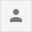 Click here to Reply, Reply to all, or ForwardUSC Rossier - Earn Your MAT at USCPursue an MA in Teaching Online & Get TESOL CertifiedUSC Rossier - Earn Your MAT at USCPursue an MA in Teaching Online & Get TESOL CertifiedUSC Rossier - Earn Your MAT at USCPursue an MA in Teaching Online & Get TESOL Certified